                                           Кабинет математики №210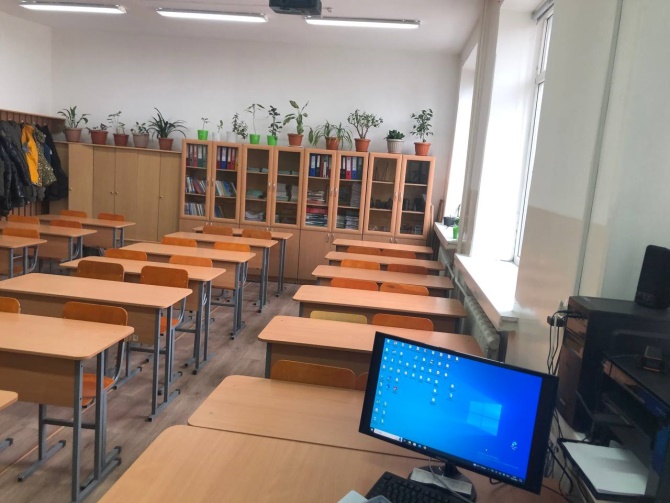 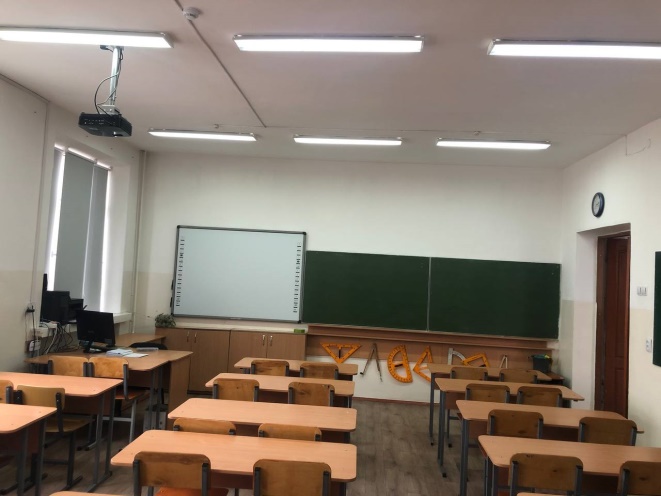 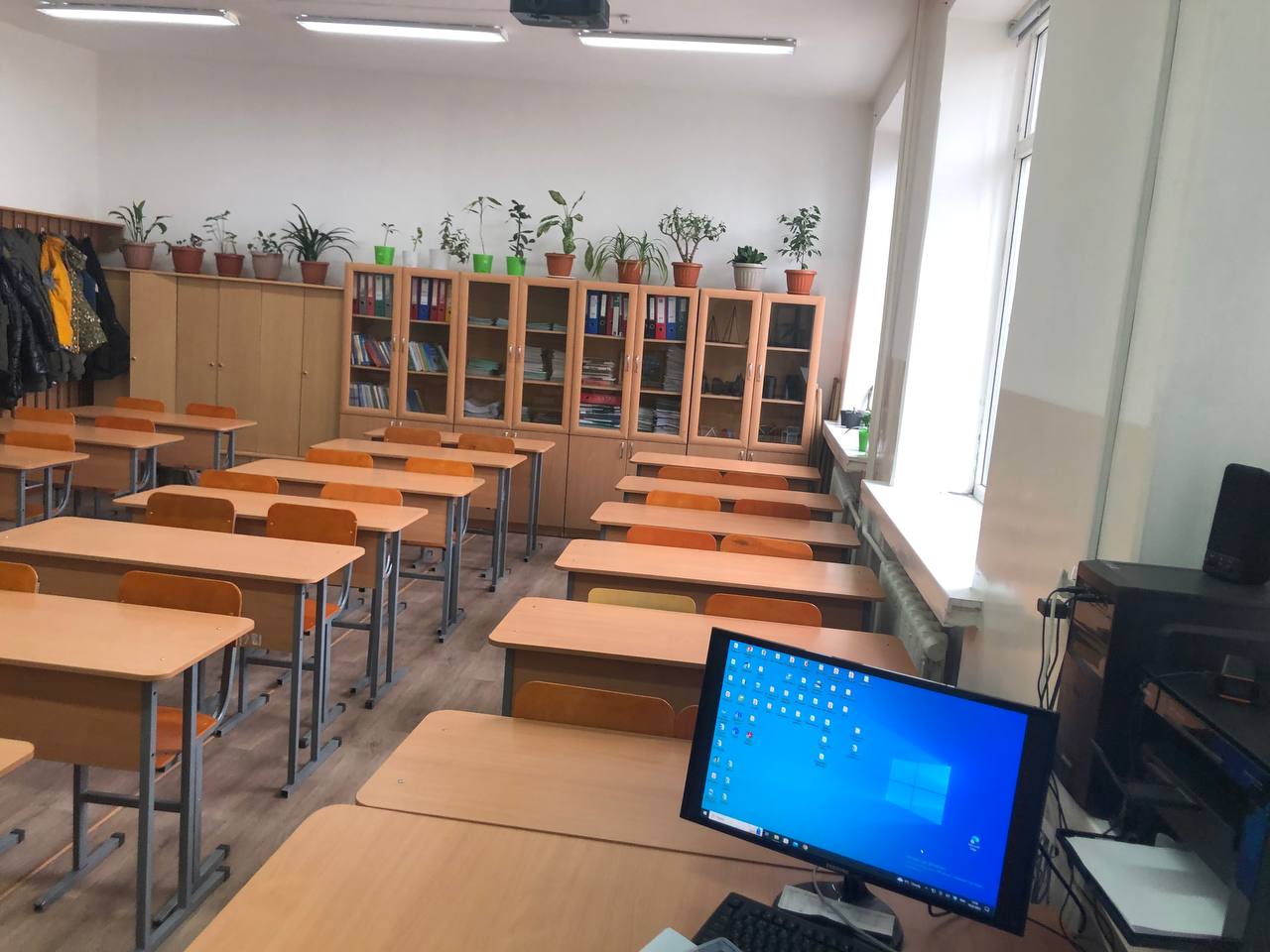                                             Кабинет математики №110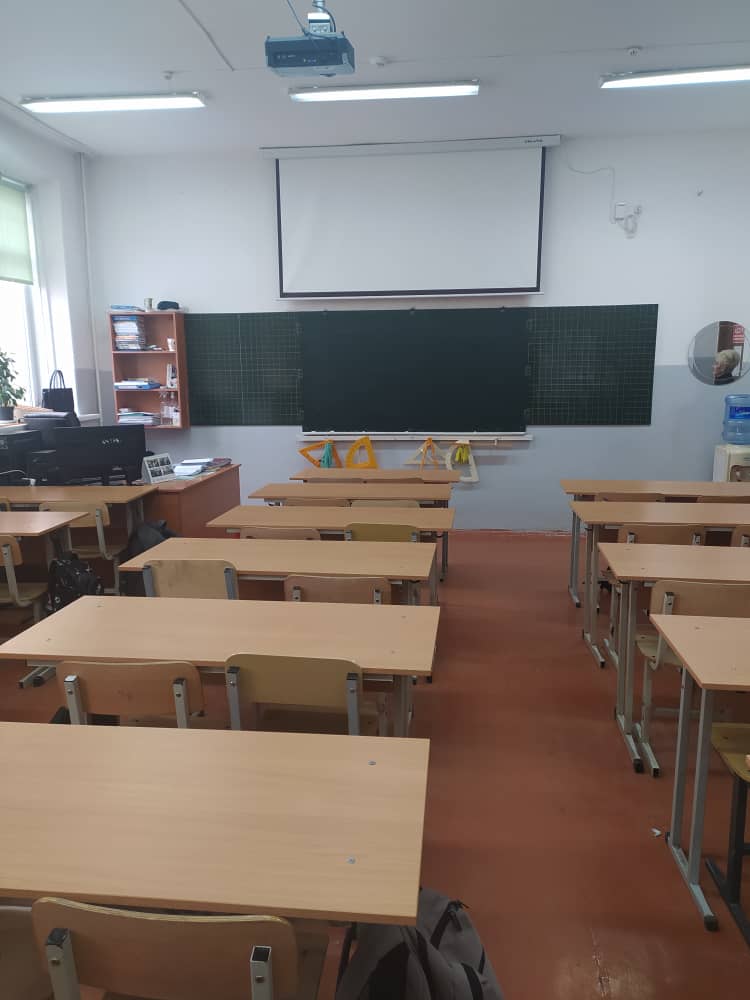 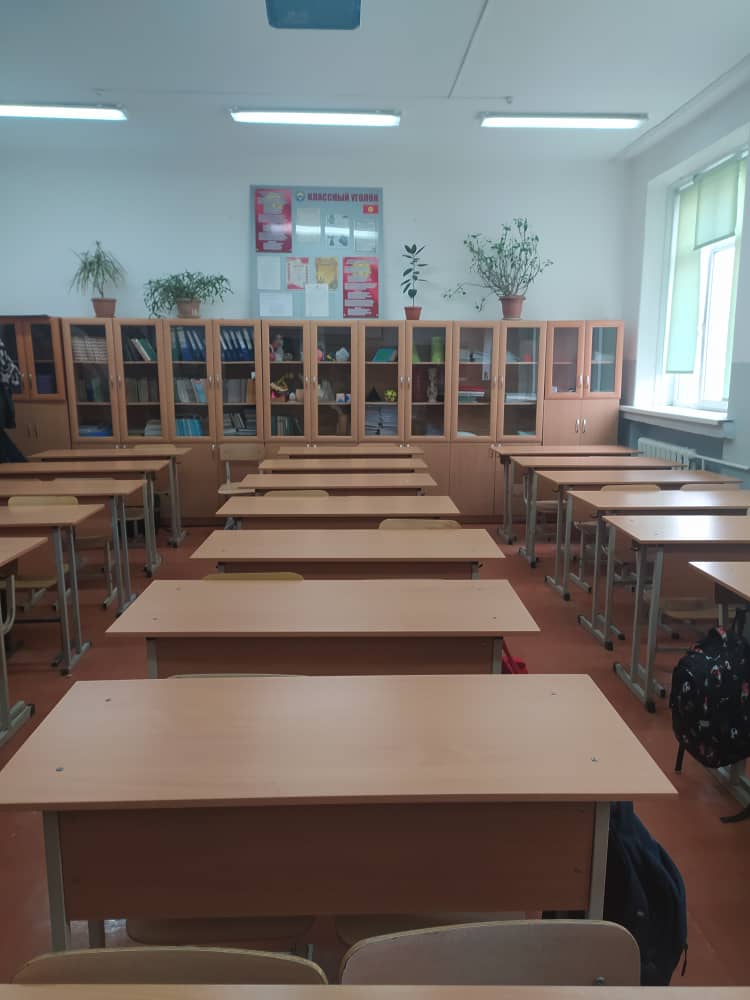                                        Кабинет математики №411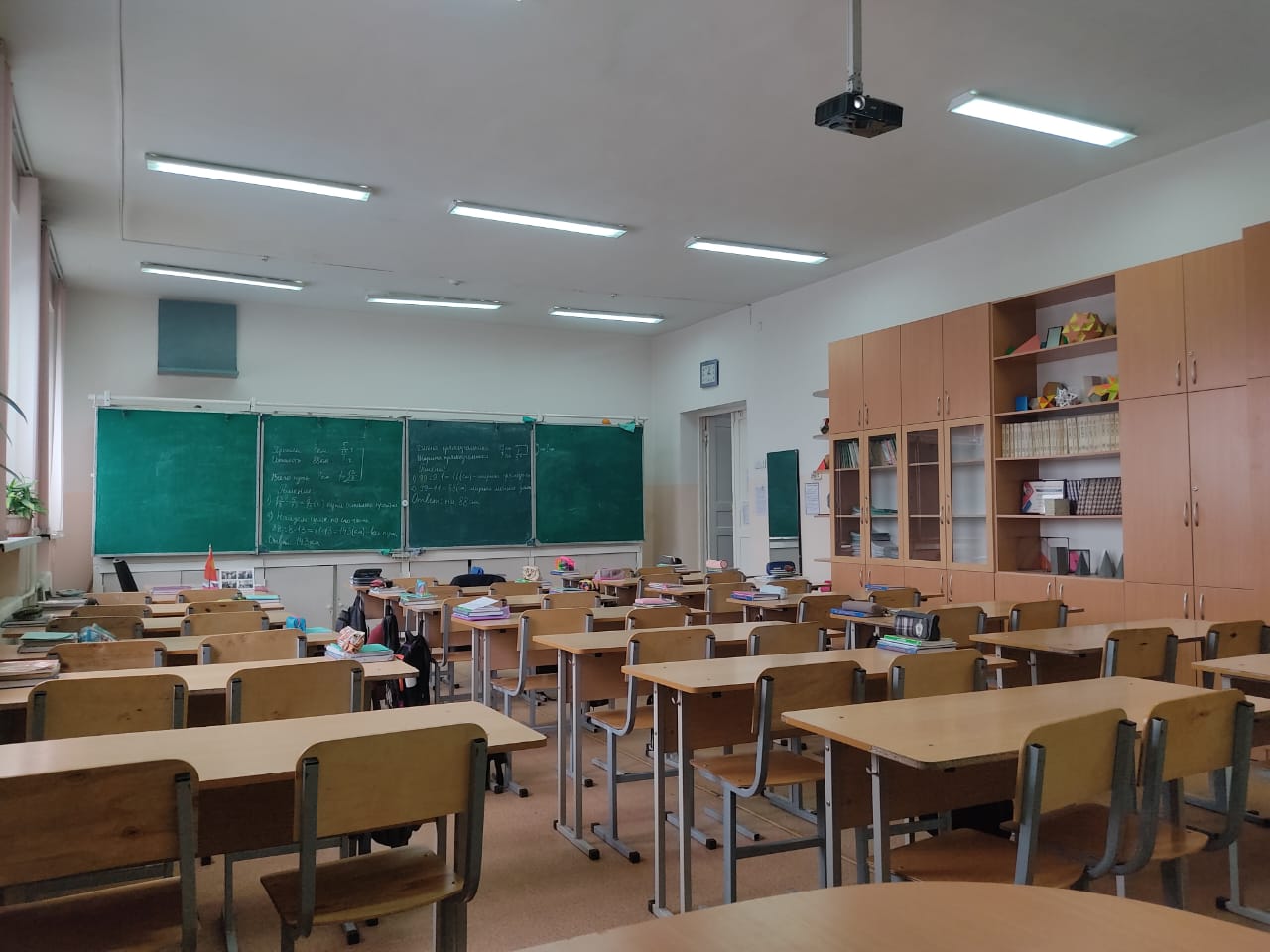 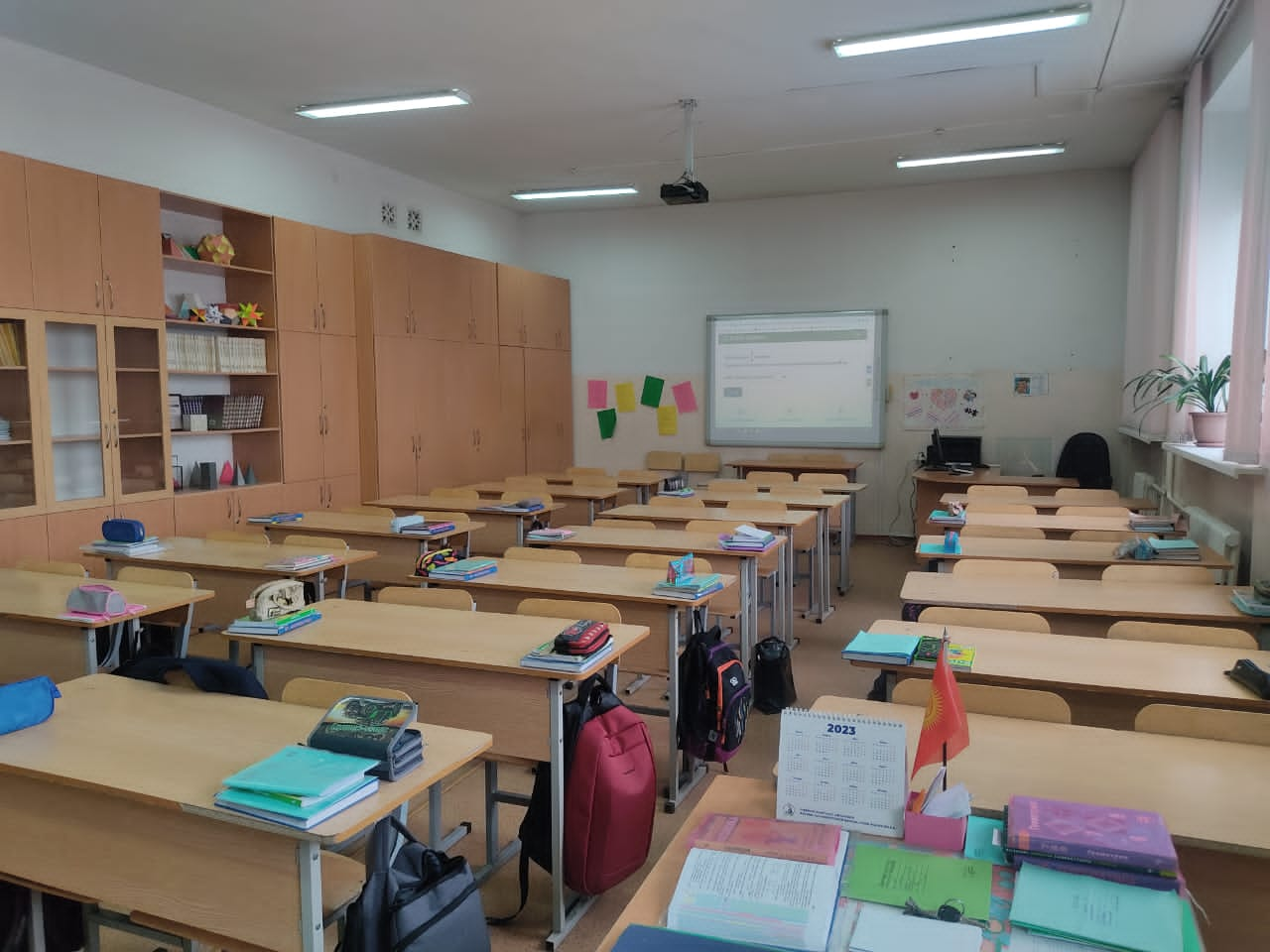 